Записникод јавна расправа  со цел информирање на граѓаните и засегнатите страни  за активностите  за изградба на нова градинка   и за документот  “Првична ограничена оцена на влијание врз животна средина и социјални аспекти за изградба на нова градинка” во Oпштина Арачиново, одржана на 27.12.2019.Дневен РедПрезентирање на „Проектот за  подобрување на социјални услуги„;Презентација на „Основен проект за изградба на детска градинка;Презентација на “Првична ограничена оцена на влијание врз животна средина и социјални аспекти за изградба на нова градинка” Прашања и одговори РазноПоканата за јавната расправа како и релевантните документи беа поставени на интернет страната на Министерството за труд и социјална политика  http://www.mtsp.gov.mk/proekt-za-podobruvanje-na-socijalnite-uslugi.nspx и на интернет страната на Општина Арачиново http://www.haracina.gov.mk/?lang=mk со што заинтересираните имаа можност за увид во документите и запознавање со планираните активности. Во просториите на општинската зграда на Општина Арачиново, на 27.12.2019 година, се одржа јавна расправа, со цел да се претстави подготвениот документ Првична ограничена оцена на влијание врз животна средина и социјални аспекти за изградба на нова градинка  во с. Арачиново, Општина Арачиново.На јавната расправа присуствуваа претставници од Министерството за труд и социјална политика, претставници од Општина Арачиново и граѓани од Општина Арачиново (во прилог на документот е листата на присутни). Јавната расправа се одржа во Општина Арачиново, на 27.12.2019 година со почеток во 13.00 часот.На Јавната расправа беше извршена  презентација  на:Проектот за подобрување на социјални услуги, од страна на Маја Лазаревска;Основен проект за изградба на детска градинка, од страна на Маја Даскаловска; и Првична ограничена оцена на влијание врз животна средина и социјални аспекти за изградба на нова градинка, од страна на Славјанка Пејчиновска Андонова. Прашања и коментари поставени на јавната расправа и дадени одговори.Кога ќе се започне со изградба на детската градинка?Одговор:  Со изградбата на објектот за детска градинка, ќе се започне околу 3 до 4 месеци по потпишувањето на Договор за грант за изградба на градинката помеѓу Општина Арачиново и Министерство за труд и социјална политика.Колкав ќе биде капацитетот на објектот? Одговор: Во новоизградениот објект ќе се згрижат околу 100 деца од предшколска возраст.За колкав временски период ќе се изгради градинката? Одговор: Детската градинка во Општина Арачиново се предвидува да се реализира за 12 до 14 месеци.Коментар: Добар е изборот на локација за изградба на градинката, но ќе треба да се земе во предвид достапноста на овој објект на социјално ранливите групи на граѓани во Општина Арачиново (пр. жители кои немаат возила а живеат подалеку од објектот).Коментар: Да се овозможи обезбедување на градинката во нејзината оперативна фаза.По извршената презентација Првична ограничена оцена на влијание врз животна средина и општествени аспекти за изградба на нова градинка во Општина Арачиново, од страна на Славјанка Пејчиновска - Андонова, беа евидентирани забелешки околу одведувањето на отпадните води во објектот, од претставници од Општина Арачиново. Во презентираниот документ беше наведено дека новата градинка ќе се поврзе на постоечка градска канализациона мрежа согласно насоките во Основниот Проект (дел за водовод и канализација). Претставниците од Општина Арачиново напоменаа дека во рамки на градежната парцела не постои канализациона мрежа, (голема е веројатноста за изградба на септичка јама) и дека претходно е разговарано со Единицата за спроведување на проектот (при МТСП) околу овој аспект. При крајот на јавната расправа, се констатира дека во разговор со проектантите од Единицата за спроведување на проектот и претставниците од Општина Арачиново, ќе се утврди соодветно техничко решение за одведувањето на отпадните води од објектот, во оперативната фаза на градинката. Јавната расправа заврши во 14 часот. Во Прилог 1 и Прилог 2 на документот се прикажани листата на присутни и фотографии од јавната расправа.Прилог 1 Листа на присутниПрилог 2: Фотографии од јавната расправа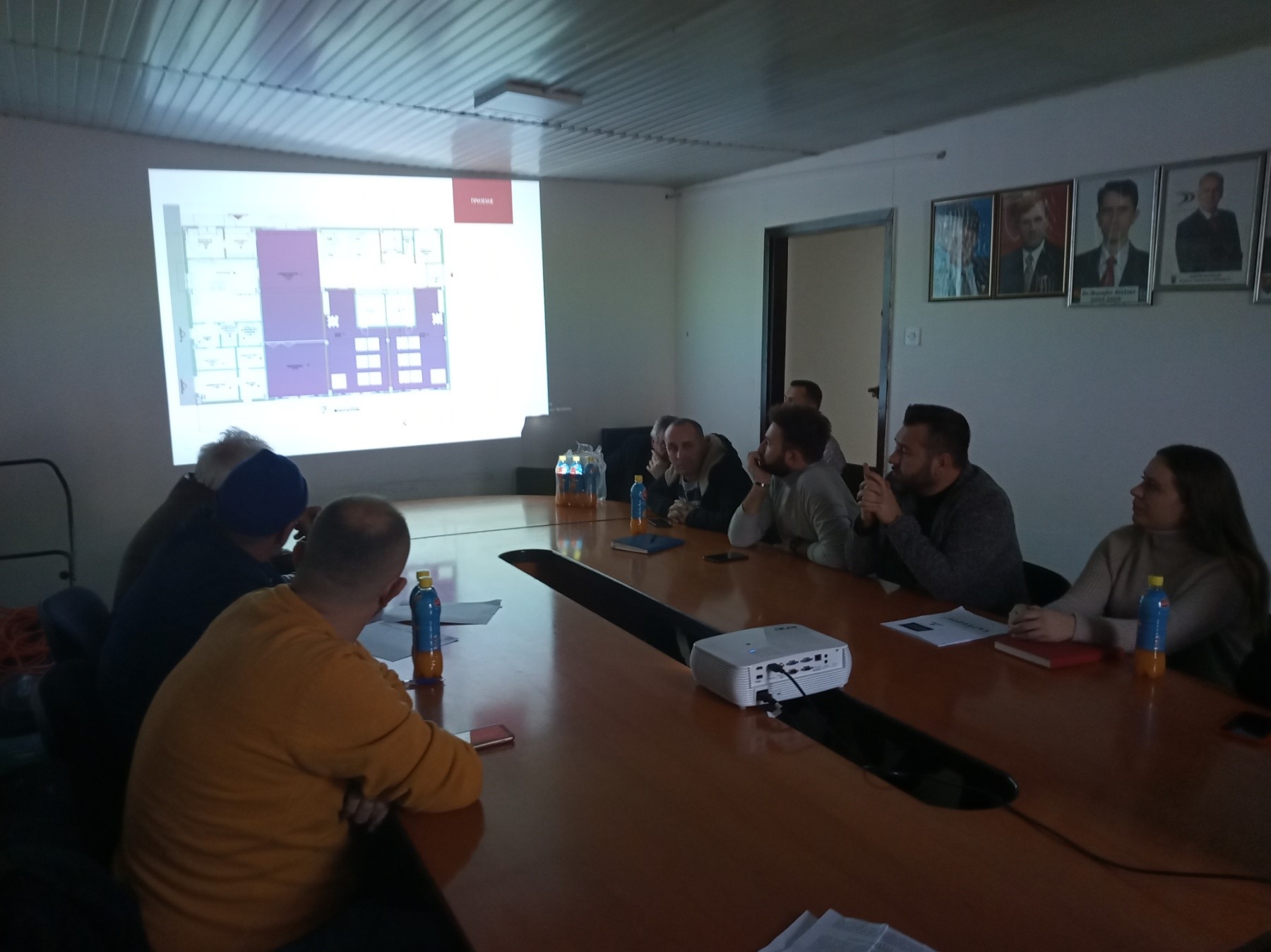 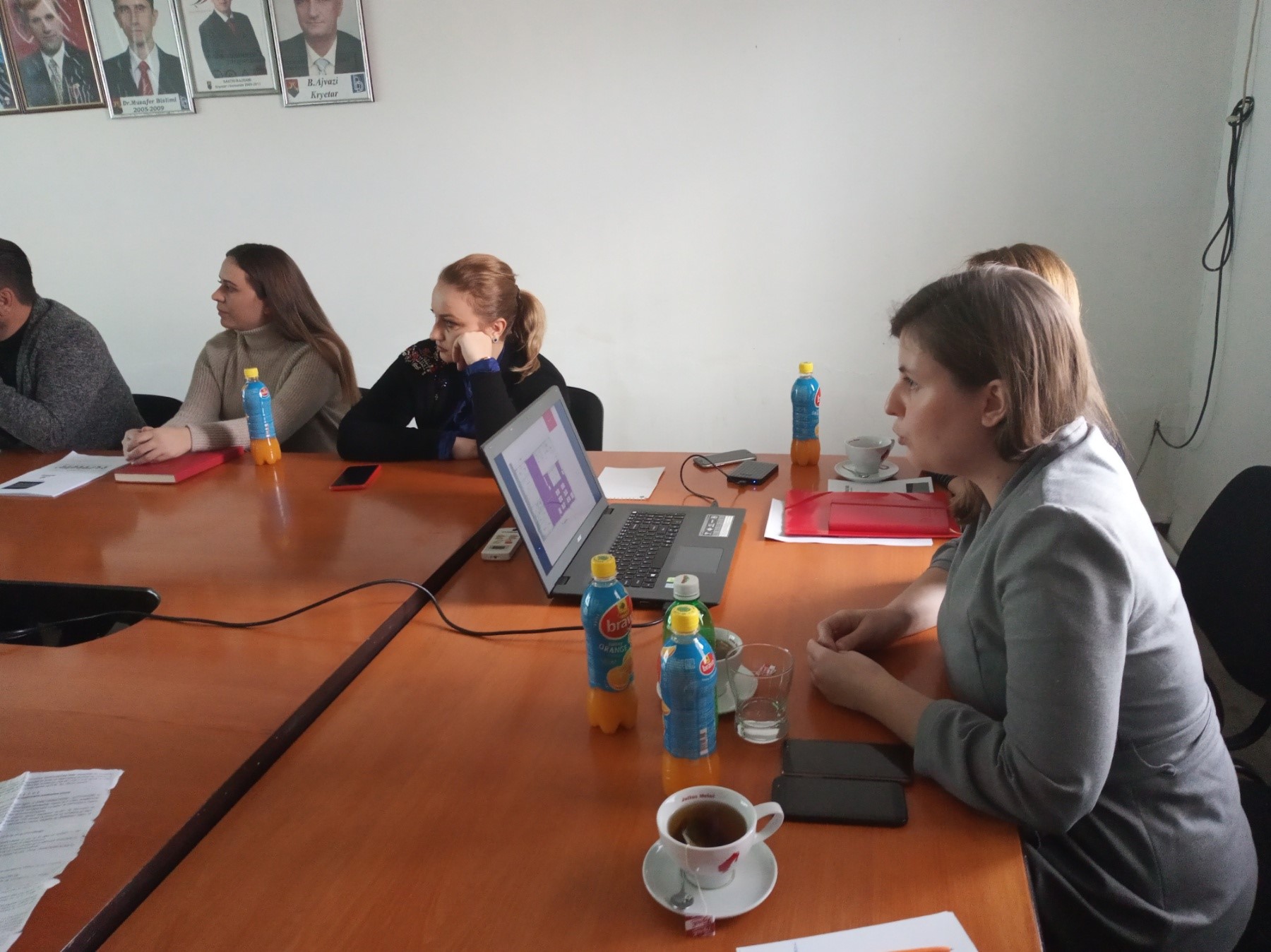 